 新 书 推 荐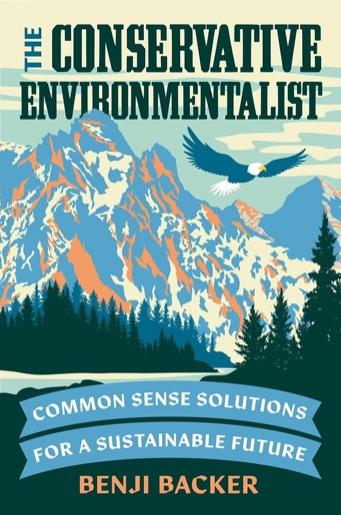 中文书名：《保守的环保主义者：确保可持续未来的理智方案》英文书名：THE CONSERVATIVE ENVIRONMENTALIST: Common Sense Solutions for a Sustainable Future作    者：Benji Backer出 版 社：Penguin/Sentinel代理公司：ANA/Zoey出版时间：2024年4月代理地区：中国大陆、台湾页    数：256页审读资料：电子稿类    型：环境科学（环保）内容简介：一位年轻的保守派环保人士为解决气候危机提出的大胆愿景政客、伪专家和其他党派人士让人们相信，应对气候变化只有两种方法：逃避现实或矢口否认。美国保护联盟（American Conservation Coalition）创始人兼执行主席本吉·巴克尔（Benji Backer）认为，这两种方法都会把我们带进死胡同。在《保守的环保主义者》一书中，他提出了一个全新的战略：在保护地球的同时，将美国人民的经济利益放在首位。巴克尔认为，保守原则是真正有效地解决气候问题的关键。在本书中，读者将了解美国最多样化的生态系统和最重要的制造中心，如犹他州的煤矿和德克萨斯州的油田，路易斯安那州的湿地和罗德岛州的海上风电场等，这些体现了个人创业精神和当地为解决问题所付出的努力。石油和天然气公司与非营利环保组织合作，以保护数千英亩的湿地。这样具有开创性的联手为改善地球生态系统提供了具有启发性的意义，而绿色新政和大政府倡导者更希望这些努力不被人们所知。凭借前沿的科学知识、对当地社区需求的深刻理解，以及游说两党政治家采取行动的经验，巴克尔为所有关心自然状况的人带来了希望。《保守的环保主义者》引人入胜，为确保未来可持续发展，尤其是确保美国未来可持续发展提供了令人耳目一新、大胆的方法。作者简介：本吉·巴克尔（Benji Backer）是美国保护联盟（American Conservation Coalition, ACC）的创始人和执行主席，该联盟是美国最大的右翼环保组织。由于他在该联盟的领导工作，他曾入选《财富》40位40岁以下精英、《福布斯》30位30岁以下精英、GreenBiz 30位30岁以下精英和Grist 50榜单。他经常为全国媒体撰稿，已成为美国环保领域的领军人物之一。最重要的是，巴克尔是一名狂热的户外运动爱好者，他的大部分业余时间都在西部山区度过。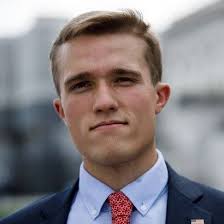 媒体评价：“这是一本不可多得的读物，展示了保护自然资源和美国国家利益是如何相辅相成的。”----阿诺德·施瓦辛格（Arnold Schwarzenegger），加利福尼亚州前州长、《成为有用之人》（Be Useful）的作者“这本书为我们这些被当前毫无成果的激进环保对话所抛弃的人带来了一股清新的空气。”----戴夫·鲁宾（Dave Rubin），《纽约时报》畅销书《不要烧掉这本书》（Don’t Burn This Book）的作者“《保守的环保主义者》是未来气候行动的重要蓝图。对于所有希望拥有更清新、更健康的地球的美国人来说，这是一本不可或缺的读物。”----范·琼斯（Van Jones）美国有线电视新闻网（CNN）主持人、《纽约时报》畅销书作者感谢您的阅读！请将反馈信息发至：版权负责人Email：Rights@nurnberg.com.cn安德鲁·纳伯格联合国际有限公司北京代表处北京市海淀区中关村大街甲59号中国人民大学文化大厦1705室, 邮编：100872电话：010-82504106, 传真：010-82504200公司网址：http://www.nurnberg.com.cn书目下载：http://www.nurnberg.com.cn/booklist_zh/list.aspx书讯浏览：http://www.nurnberg.com.cn/book/book.aspx视频推荐：http://www.nurnberg.com.cn/video/video.aspx豆瓣小站：http://site.douban.com/110577/新浪微博：安德鲁纳伯格公司的微博_微博 (weibo.com)微信订阅号：ANABJ2002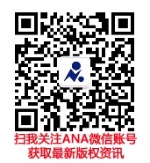 